«Қаржы нарығының жекелеген субъектілерінің бухгалтерлік есепті жүргізуі жөніндегі нұсқаулықты бекіту туралы» Қазақстан Республикасы Ұлттық Банкі Басқармасының 2011 жылғы 1 шілдедегі № 68 қаулысына толықтырулар енгізу туралыҚазақстан Республикасы Ұлттық Банкінің Басқармасы ҚАУЛЫ ЕТЕДІ:1. «Қаржы нарығының жекелеген субъектілерінің бухгалтерлік есепті жүргізуі жөніндегі нұсқаулықты бекіту туралы» Қазақстан Республикасы Ұлттық Банкі Басқармасының 2011 жылғы 1 шілдедегі № 68 қаулысына (Нормативтік құқықтық актілерді мемлекеттік тіркеу тізілімінде № 7121 болып тіркелген) мынадай толықтырулар енгізілсін:көрсетілген қаулымен бекітілген қаржы нарығының жекелеген субъектілерінің бухгалтерлік есебін жүргізу жөніндегі нұсқаулық:мынадай мазмұндағы 17, 18 және 19-тараулармен толықтырылсын:«17-тарау. Негізгі құрал-жабдықтарды шағын және орта бизнеске арналған халықаралық стандартқа сәйкес есепке алу158. Негізгі құрал-жабдықтарды ақша қаражаттарына сатып алу кезінде мынадай бухгалтерлік жазба жүзеге асырылады:159. Негізгі құрал-жабдықтарды төлемді бөліп төлей отырып сатып алу кезінде мынадай бухгалтерлік жазба жүзеге асырылады:160. Негізгі құрал-жабдықтарды басқа негізгі құрал-жабдықтарға айырбастау жолымен сатып алу кезінде мынадай бухгалтерлік жазбалар жүзеге асырылады:егер қабылданған объектінің әділ құны берілген объектінің құнына тең болған жағдайда:егер қабылданған объектінің әділ құны берілген объектінің құнынан жоғары болса:егер қабылданған объектінің әділ құны берілген объектінің құнынан төмен болса:161. Негізгі құрал-жабдықтар бойынша амортизацияны есептеу кезінде мынадай бухгалтерлік жазба жүзеге асырылады:162. Объектінің немесе негізгі құрал-жабдықтар объектілері тобының құнсыздануы анықталған кезде мынадай бухгалтерлік жазбалар жүзеге асырылады:бастапқы құны бойынша есепке алу әдісін қолданған жағдайда:қайта бағаланған құн бойынша есепке алу әдісі қолданылған жағдайда объектінің немесе негізгі құрал-жабдықтар объектілері тобының құнсыздануы қайта бағалау бойынша бұрын есептелген резервті ескере отырып жүзеге асырылады:163. Негізгі құрал-жабдықтарға қайта бағаланған құн бойынша есепке алу әдісі қолданылған жағдайда, негізгі құрал-жабдықтарды қайта бағалау мынадай бухгалтерлік жазбалармен жүзеге асырылады:оң қайта бағалау жағдайында:теріс қайта бағалау жағдайында:164. Негізгі құрал-жабдықтар объектілерін есептен шығару кезінде мынадай бухгалтерлік жазба жүзеге асырылады:18-тарау. Қорларды сатып алу және сату кезінде шағын және орта бизнеске арналған халықаралық стандартқа сәйкес есепке алу165. Қорларды ақша қаражаттарына сатып алу кезінде мынадай бухгалтерлік жазба жүзеге асырылады:166. Қорларды төлемін бөліп төлеу арқылы сатып алу кезінде мынадай бухгалтерлік жазба жүзеге асырылады: 167. Қорларды ақша қаражаттарына сату кезінде мынадай бухгалтерлік жазбалар жүзеге асырылады:және бір мезгілде:168. Төлемді кейінге қалдыра отырып қорларды сату кезінде мынадай бухгалтерлік жазбалар жүзеге асырылады: және қорларды есептен шығару кезінде бір мезгілде:19-тарау. Жалақы және басқа да ақшалай төлемдерді төлеу жөніндегі операцияларды шағын және орта бизнеске арналған халықаралық стандартқа сәйкес есепке алу169. Қызметкерге есеп беруге ақша қаражаттарын беру кезінде мынадай бухгалтерлік жазба жүргізіледі:170. Ұйымның ішкі құжаттарында белгіленген талаптарға сәйкес дайындалған растайтын құжаттардың негізінде қызметкердің берешегін есептен шығару бойынша мынадай бухгалтерлік жазба жүзеге асырылады:171. Ұйымның жалақысын есептеу кезінде мынадай бухгалтерлік жазба жүргізіледі:жалақыны есептеу сомасына:жалақыдан жеке табыс салығын ұстау сомасына:міндетті зейнетақы аударымдарын жалақыдан ұстап қалу сомасына:жалақыдан міндетті әлеуметтік аударымдарды есептеу сомасына:жалақыдан әлеуметтік салықты есептеу сомасына:172. Нақты жалақы төленген кезде мынадай бухгалтерлік жазбалар жүзеге асырылады:173. Осы нұсқаулықтың 171-тармағына сәйкес ұсталған және есептелген салықтар мен бюджетке төленетін міндетті төлемдерді төлеу кезінде жалақы бойынша мынадай бухгалтерлік жазбалар жүзеге асырылады:жеке табыс салығын төлеу сомасына:әлеуметтік салықты төлеу сомасына:міндетті зейнетақы аударымдарын төлеу сомасына (әрбір қызметкер бойынша бөлгенде):міндетті зейнетақы аударымдарын төлеу сомасына (әрбір қызметкер бойынша бөлгенде):2. Қазақстан Республикасы Ұлттық Банкінің Бухгалтерлік есеп департаменті Қазақстан Республикасының заңнамасында белгіленген тәртіппен:Қазақстан Республикасы Ұлттық Банкінің Заң департаментімен бірлесіп осы қаулыны Қазақстан Республикасының Әділет министрлігінде мемлекеттік тіркеуді;осы қаулыны ресми жарияланғаннан кейін Қазақстан Республикасы Ұлттық Банкінің ресми интернет-ресурсына орналастыруды;осы қаулы мемлекеттік тіркелгеннен кейін он жұмыс күні ішінде Қазақстан Республикасы Ұлттық Банкінің Заң департаментіне осы тармақтың 2) тармақшасында көзделген іс-шараның орындалуы туралы мәліметтерді ұсынуды қамтамасыз етсін.3. Осы қаулының орындалуын бақылау Қазақстан Республикасы Ұлттық Банкі Төрағасының жетекшілік ететін орынбасарына жүктелсін.4. Осы қаулы алғашқы ресми жарияланған күнінен кейін күнтізбелік он күн өткен соң қолданысқа енгізіледі.«ҚАЗАҚСТАН РЕСПУБЛИКАСЫНЫҢҰЛТТЫҚ БАНКІ»РЕСПУБЛИКАЛЫҚ МЕМЛЕКЕТТІК МЕКЕМЕСІ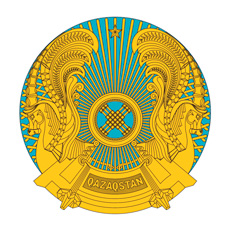 РЕСПУБЛИКАНСКОЕ ГОСУДАРСТВЕННОЕ УЧРЕЖДЕНИЕ«НАЦИОНАЛЬНЫЙ БАНКРЕСПУБЛИКИ КАЗАХСТАН»БАСҚАРМАСЫНЫҢ
ҚАУЛЫСЫ	__________________Астана қаласыПОСТАНОВЛЕНИЕПРАВЛЕНИЯ№ ___город АстанаДт2410Негізгі құрал-жабдықтарКт1010Кассадағы ақша қаражаттары1030Ағымдағы шоттардағы ақша қаражаттары.Дт2410Негізгі құрал-жабдықтарКт3310Жеткізушілерге және мердігерлерге қысқа мерзімді кредиторлық берешек4110Жеткізушілерге және мердігерлерге ұзақ мерзімді кредиторлық берешек.Дт2410Негізгі құрал-жабдықтар (қабылданған объект)2420Негізгі құрал-жабдықтар амортизациясыКт2410Негізгі құрал-жабдықтар (берілген объект);Дт2410Негізгі құрал-жабдықтар (қабылданған объект)2420Негізгі құрал-жабдықтар амортизациясы1010Кассадағы ақша қаражаттары1030Ағымдағы шоттардағы ақша қаражаттарыКт2410Негізгі құрал-жабдықтар (берілген объект)6210Активтерді шығынға жазудан кірістер;Дт2410Негізгі құрал-жабдықтар (қабылданған объект)2420Негізгі құрал-жабдықтар амортизациясы7410Активтерді шығынға жазу бойынша шығыстарКт2410Негізгі құрал-жабдықтар (берілген объект)1010Кассадағы ақша қаражаттары1030Ағымдағы шоттардағы ақша қаражаттары.Дт7490 01Пайдалану құқығы нысанындағы негізгі құрал-жабдықтардың және активтердің амортизациясы бойынша шығыстарКт2420Негізгі құрал-жабдықтар амортизациясы.Дт7420Активтердің құнсыздануынан болған шығыстарКт2430Негізгі құрал-жабдықтар құнсыздануынан болған залал;Дт7420Активтердің құнсыздануынан болған шығыстар5420Пайдалану құқығы нысанындағы негізгі құрал-жабдықтарды және активтерді қайта бағалау резервіКт2430 Негізгі құрал-жабдықтар құнсыздануынан болған залал.Дт2410Негізгі құрал-жабдықтар2420Негізгі құрал-жабдықтар амортизациясыКт5420Пайдалану құқығы нысанындағы негізгі құрал-жабдықтарды және активтерді қайта бағалау резерві;Дт2420Негізгі құрал-жабдықтар амортизациясы5420Пайдалану құқығы нысанындағы негізгі құрал-жабдықтарды және активтерді қайта бағалау резерві7420Активтердің құнсыздануынан болған шығыстарКт2410Негізгі құрал-жабдықтар.Дт2420Негізгі құрал-жабдықтар амортизациясы7410Активтерді шығынға жазу бойынша шығыстарКт2410Негізгі құрал-жабдықтар.Дт1330ТауарларКт1010Кассадағы ақша қаражаттары1030Ағымдағы шоттардағы ақша қаражаттары.Дт1330ТауарларКт3310Жеткізушілерге және мердігерлерге қысқа мерзімді кредиторлық берешек4110Жеткізушілерге және мердігерлерге ұзақ мерзімді кредиторлық берешек.Дт1010Кассадағы ақша қаражаттары1030Ағымдағы шоттардағы ақша қаражаттарыКт6010Өнім өткізуден және қызмет көрсетуден кірістер;Дт7010Өткізілген өнімдердің және көрсетілген қызметтің өзіндік құныКт1330Тауарлар.Дт1210Сатып алушылардың және тапсырыс берушілердің қысқа мерзімді дебиторлық берешегіКт6010Өнім өткізуден және қызмет көрсетуден кірістер;Дт7010Өткізілген өнімдердің және көрсетілген қызметтің өзіндік құныКт1330Тауарлар.Дт1250Қызметкерлердің қысқа мерзімді дебиторлық берешегіКт1010Кассадағы ақша қаражаттары1030Ағымдағы шоттардағы ақша қаражаттары.Дт7210Әкімшілік шығыстарКт1250Қызметкерлердің қысқа мерзімді дебиторлық берешегі.Дт7210Әкімшілік шығыстарКт3350Еңбекке ақы төлеу бойынша қысқа мерзімді берешек;Дт3350Еңбекке ақы төлеу бойынша қысқа мерзімді берешекКт3120Жеке табыс салығы;Дт3350Еңбекке ақы төлеу бойынша қысқа мерзімді берешекКт3220Зейнетақы аударымдары бойынша міндеттемелер;Дт7220 01Әлеуметтік салық, әлеуметтік аударымдар және жұмыс берушінің міндетті зейнетақы жарналары бойынша шығысКт3150Әлеуметтік салық (Міндетті әлеуметтік аударымдар);Дт7220 01Әлеуметтік салық, әлеуметтік аударымдар және жұмыс берушінің міндетті зейнетақы жарналары бойынша шығысКт3150Әлеуметтік салық.Дт3350Еңбекке ақы төлеу бойынша қысқа мерзімді берешекКт1010Кассадағы ақша қаражаттары1030Ағымдағы шоттардағы ақша қаражаттары.Дт3120Жеке табыс салығыКт1030Ағымдағы шоттардағы ақша қаражаттары;Дт3150Әлеуметтік салықКт1030Ағымдағы шоттардағы ақша қаражаттары;Дт3220Зейнетақы аударымдары бойынша міндеттемелерКт1030Ағымдағы шоттардағы ақша қаражаттары;Дт3150Әлеуметтік салық (Міндетті әлеуметтік аударымдар)Кт1030Ағымдағы шоттардағы ақша қаражаттары.».Қазақстан Республикасы Ұлттық Банкінің ТөрағасыТ.М. Сүлейменов